			Anexa 4Cererea tip pentru eliberarea avizuluiCERERECĂTRE,I.G.P.F./I.T.P.F./S.T.P.F./P.P.F.A/(se va completa de către persoane fizice/persoane fizice autorizate)Subsemnatul________________________________________________, cu domiciliul în ____________________________________________________________________, născut la data de_____________, CNP_______________________, posesor al CI seria_____ nr.___________ vă rog să îmi eliberaţi/prelungiţi* avizul pentru desfăşurarea activităţii de _____________________________________________________________________________, în incinta Punctului de Trecere a Frontierei/zona de competenţă a structurii Poliţiei de Frontieră Române______________________________________________________________________.Menţionez că îmi desfăşor activitatea cu auto nr.___________ (se va completa dacă este cazul).Locul/zona unde se desfăşoară activitatea_____________________perioada în care se va desfăşura activitatea (se va completa dacă este cazul).Tipul ambarcaţiunii_______________numărul/numele ambarcaţiunii________________scopul folosirii__________________locul de păstrare al acesteia_____________________(se va completa dacă este cazul).(se va completa de către persoane juridice)Subscrisa______________________________________________________, cu sediul social în_______________________________________________________________, reprezentată legal de administrator ___________________________________, CUI_________________,   vă rog să îmi eliberaţi/prelungiţi* avizul pentru desfăşurarea activităţii de ___________________________________________________________, în incinta Punctului de Trecere a Frontierei/zona de competenţă a structurii Poliţiei de Frontieră Române _____________________________________________________________________________.Locul/zona unde se desfăşoară activitatea_____________________perioada în care se va desfăşura activitatea (se va completa dacă este cazul).Tipul ambarcaţiunii_______________numărul/numele ambarcaţiunii________________scopul folosirii__________________locul de păstrare al acesteia_____________________(se va completa dacă este cazul).Mă angajez ca pe timpul desfăşurării activităţii să respect prevederile în vigoare privind regimul frontierei de stat (OUG. 105/2001, privind frontiera de stat a României).Vă mulţumesc,					_____________________					           (semnătura) Date de contact solicitant aviz:Persoană de contact:_________________Telefon/fax:________________________e-mail (opţional):____________________Tabel cu autovehiculele/ambarcaţiunileTabel cu autovehiculele/ambarcaţiunile Data					Semnătura (semnătura organizatorilor pentru competiţii sportive)Tabel nominal cu persoaneleData	                     	 				 		Semnătura (semnătura organizatorilor pentru competiţii sportive)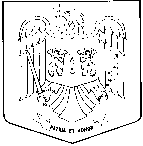 MINISTERUL AFACERILOR INTERNEINSPECTORATUL GENERAL AL POLIŢIEI DE FRONTIERĂCOD : PS – IGPF - ___Ediţia nr. IPROCEDURA DE SISTEMData intrării în vigoarePentru avizarea persoanelor fizice şi juridice pentru desfăşurarea de diferite activităţi în zona de frontieră şi în punctele de trecere a frontierei, prin intermediul Punctului Unic de Contact electronicNr. crt.Tipul autovehiculului/ambarcaţiuniiNumăr de înmatriculare (numele/numărul ambarcaţiunii )Nr. crt.NumePrenumeCNPSeria şi numărul cărţii de identitate